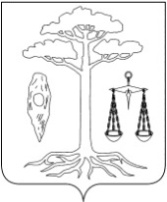 СОВЕТТЕЙКОВСКОГО МУНИЦИПАЛЬНОГО РАЙОНАшестого созыва Р Е Ш Е Н И Еот 28.12.2016 г. № 161-рг. ТейковоО  внесении   изменений   и   дополнений в   решение Совета Тейковского муниципального района от  16.12.2015 г. № 45-р  «О бюджете Тейковского муниципального  района на  2016  год»             В соответствии с Бюджетным кодексом РФ, Федеральным Законом от  06.10.2003 г. № 131-ФЗ «Об общих принципах организации местного самоуправления в Российской Федерации», Уставом Тейковского муниципального районаСовет Тейковского муниципального района РЕШИЛ:1. Внести в решение Совета Тейковского муниципального района от 16.12.2015 г. № 45-р «О бюджете Тейковского муниципального района на 2016 год» следующие изменения и дополнения:1.1. В пункте 1 решения:- в  абзаце втором цифры «153896,1» заменить цифрами «153725,6»;         - в абзаце третьем цифры «156147,4» заменить цифрами «154475,2»;- в абзаце четвертом цифры «2251,3» заменить цифрами «749,6».1.2. В пункте 4 решения:           - в абзаце втором цифры «127022,1» заменить цифрами «126851,6».2. Приложение 1 к решению изложить в новой редакции согласно приложению 1.3. Приложение 2 к решению изложить в новой редакции согласно приложению 2.4. Приложение 4 к решению изложить в новой редакции согласно приложению 3.5. Приложение 6 к решению изложить в новой редакции согласно приложению 4.  6. Приложение 7 к решению изложить в новой редакции согласно приложению 5.     7. Приложение 8 к решению изложить в новой редакции согласно приложению 6.Глава Тейковскогомуниципального района                              	       С.А. Семенова 